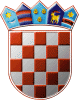 	REPUBLIKA HRVATSKA	ŽUPANIJSKO IZBORNO POVJERENSTVO	ZAGREBAČKE ŽUPANIJEKLASA: 013-03/19-01/04URBROJ: 238/1-01-19-21ZAGREB, 09.04.2019.Na temelju članka 32. i 33. Zakona o izboru članova u Europski parlament iz Republike Hrvatske ("Narodne novine",broj 92/10., 23/13. i 143/13.), Županijsko izborno povjerenstvo ZAGREBAČKE ŽUPANIJE , na sjednici održanoj 09.04.2019. donijelo jeRJEŠENJEo određivanju biračkih mjestaNA PODRUČJU OPĆINE KRAŠIĆNa području Općine KRAŠIĆ određuju se biračka mjestaPREDSJEDNICA ŽUPANIJSKOG IZBORNOG PROVJERENSTVA ZAGREBAČKE ŽUPANIJEŽELJKA BREGEŠ1. Biračko mjesto broj                                              1.BIRAČKO MJESTO BR.1 - BRLENIĆPROSTORIJE VATROGASNOG DOMA, BRLENIĆna kojem će glasovati birači s prebivalištem uBRLENIĆ: BRLENIĆ2. Biračko mjesto broj                                              2.BIRAČKO MJESTO BR.2 - MIRKOPOLJEPROSTORIJE LU "FAZAN", MIRKOPOLJE BBna kojem će glasovati birači s prebivalištem uMIRKOPOLJE: MIRKOPOLJE3. Biračko mjesto broj                                              3.BIRAČKO MJESTO BR.3 - BREZARIĆPROSTORIJE NK "MLADOST", BREZARIĆna kojem će glasovati birači s prebivalištem uBREZARIĆ: BREZARIĆ4. Biračko mjesto broj                                              4.BIRAČKO MJESTO BR.4 - KRAŠIĆ IPROSTORIJE VATROGASNOG DOMA KRAŠIĆ, KRAŠIĆna kojem će glasovati birači s prebivalištem uKRAŠIĆ: KRAŠIĆ 2-80 (PARNI), KRAŠIĆ 1-79 (NEPARNI), KRUPAČE: KRUPAČE5. Biračko mjesto broj                                              5.BIRAČKO MJESTO BR.5 - KRAŠIĆ IIPROSTORIJE OPĆINE KRAŠIĆ, KRAŠIĆ 101na kojem će glasovati birači s prebivalištem uKRAŠIĆ: KRAŠIĆ 82-200 (PARNI), KRAŠIĆ 81-199 (NEPARNI), KUČER: KUČER6. Biračko mjesto broj                                              6.BIRAČKO MJESTO BR.6 - HRŽENIKKUĆA PETKOVIĆ STJEPANA, HRŽENIK 33na kojem će glasovati birači s prebivalištem uHRŽENIK: HRŽENIK, KRNEŽIĆI: KRNEŽIĆI7. Biračko mjesto broj                                              7.BIRAČKO MJESTO BR.7 - PRIBIĆKUĆA TUŠETIĆ DAVORA, PRIBIĆ 86Ana kojem će glasovati birači s prebivalištem uPRIBIĆ: PRIBIĆ8. Biračko mjesto broj                                              8.BIRAČKO MJESTO BR.8 - PUŠKAROV JARAKPROSTORIJE DRUŠTVENOG DOMA, PUŠKAROV JARAKna kojem će glasovati birači s prebivalištem uDOL: DOL, OKRUG, PUŠKAROV JARAK, ŽALČEV BREG, KOSTEL PRIBIĆKI: KOSTEL PRIBIĆKI9. Biračko mjesto broj                                              9.BIRAČKO MJESTO BR.9 - RUDE PRIBIĆKEPROSTORIJE DRUŠTVENOG DOMA, RUDE PRIBIĆKEna kojem će glasovati birači s prebivalištem uPEĆNO: GOLJAK ŽUMBERAČKI, GRUBAČI, PEĆNO, POSINKI, STIĆI, RUDE PRIBIĆKE: RUDE PRIBIĆKE, STANIČIĆI ŽUMBERAČKI: STANIČIĆI ŽUMBERAČKI, VRANJAK ŽUMBERAČKI: VRANJAK ŽUMBERAČKI, ČUČIĆI: ČUČIĆI, ĐURIĆI10. Biračko mjesto broj                                              10.BIRAČKO MJESTO BR.10 - PRIBIĆ CRKVENIPROSTORIJE MJESNOG ODBORA PRIBIĆ, PRIBIĆ CRKVENIna kojem će glasovati birači s prebivalištem uHUTIN: HRUŠKOVAC, HUTIN, MEDVEN DRAGA: MEDVEN DRAGA, PRIBIĆ CRKVENI: PRIBIĆ CRKVENI, STRMAC PRIBIĆKI: STRMAC PRIBIĆKI, SVRŽEVO: SVRŽEVO, ČUNKOVA DRAGA: ČUNKOVA DRAGA11. Biračko mjesto broj                                              11.BIRAČKO MJESTO BR.11 - DONJE PREKRIŽJEPROSTORIJE DRUŠTVENOG DOMA, DONJE PREKRIŽJEna kojem će glasovati birači s prebivalištem uBEGOVO BRDO ŽUMBERAČKO: BEGOVO BRDO ŽUMBERAČKO, BUKOVICA PREKRIŠKA: BUKOVICA PREKRIŠKA, DONJE PREKRIŽJE: DONJE PREKRIŽJE, GORNJE PREKRIŽJE: GORNJE PREKRIŽJE12. Biračko mjesto broj                                              12.BIRAČKO MJESTO BR.12 - JEZERINEKUĆA LJUBOMIRA JEZERINCA, JEZERINE 1na kojem će glasovati birači s prebivalištem uCAREVA DRAGA: CAREVA DRAGA, JEZERINE: JEZERINE, KURPEZOVA GORICA: KURPEZOVA GORICA, RADINA GORICA: RADINA GORICA13. Biračko mjesto broj                                              13.BIRAČKO MJESTO BR.13 - KONJARIĆ VRHPROSTORIJE VATROGASNOG DOMA, KONJARIĆ VRHna kojem će glasovati birači s prebivalištem uBAROVKA: BAROVKA, KONJARIĆ VRH: KONJARIĆ VRH, PRVINCI: PRVINCI